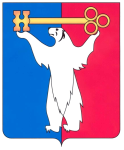 РОССИЙСКАЯ ФЕДЕРАЦИЯКРАСНОЯРСКИЙ КРАЙНОРИЛЬСКИЙ ГОРОДСКОЙ СОВЕТ ДЕПУТАТОВР Е Ш Е Н И ЕО внесении изменений в отдельные решения Норильского городского Совета депутатовВ соответствии с Федеральным законом от 13.07.2015 № 218-ФЗ «О государственной регистрации недвижимости», статьей 28 Устава муниципального образования город Норильск, Городской СоветРЕШИЛ:1. Внести в решения Норильского городского Совета депутатов, указанные в подпунктах 1.1 - 1.8 настоящего пункта, следующие изменения:слова «Единый государственный реестр прав на недвижимое имущество и сделок с ним» в соответствующих падежах заменить словами «Единый государственный реестр недвижимости» в соответствующих падежах, слово «ЕГРП» заменить словом «ЕГРН»:1.1. От 28.05.2002 № 21-238 «Об утверждении Положения «О приватизации жилищного фонда на территории муниципального образования город Норильск»;1.2. От 19.12.2005 № 59-836 «Об утверждении Положения об общежитиях муниципального жилищного фонда муниципального образования город Норильск»;1.3. От 12.12.2006 № 65-992 «Об утверждении Положения о порядке ведения учета граждан, нуждающихся в жилых помещениях и предоставления жилых помещений по договору социального найма на территории муниципального образования город Норильск»;1.4. От 29.06.2010 № 27-659 «Об утверждении Положения о служебных жилых помещениях муниципального жилищного фонда муниципального образования город Норильск»;1.5. От 22.02.2011 № 31-755 «Об утверждении Положения о маневренном фонде муниципального жилищного фонда муниципального образования город Норильск»;1.6. От 28.06.2011 № 34-825 «Об утверждении Порядка отнесения земель к землям особо охраняемых территорий муниципального образования город Норильск, их использования и охраны»;1.7. От 03.04.2012 № 2/4-21 «Об утверждении Положения о переселении граждан из непригодных жилых помещений муниципального жилищного фонда муниципального образования город Норильск и обеспечении жилищных прав собственников жилых помещений, расположенных в многоквартирных домах, признанных в установленном порядке аварийными и подлежащими сносу или реконструкции»;1.8. От 26.06.2012 № 4/4-56 «Об утверждении Перечня услуг, которые являются необходимыми и обязательными для предоставления муниципальных услуг Администрацией города Норильска».2. Контроль исполнения настоящего решения возложить на председателя постоянной комиссии Городского Совета по городскому хозяйству      Пестрякова А.А.3. Настоящее решение вступает в силу через десять дней со дня опубликования в газете «Заполярная правда», но не ранее 01.01.2017.Глава города Норильска                                                                          О.Г. Курилов13 декабря 2016 года№ 35/4-773